Первичный документ отпуск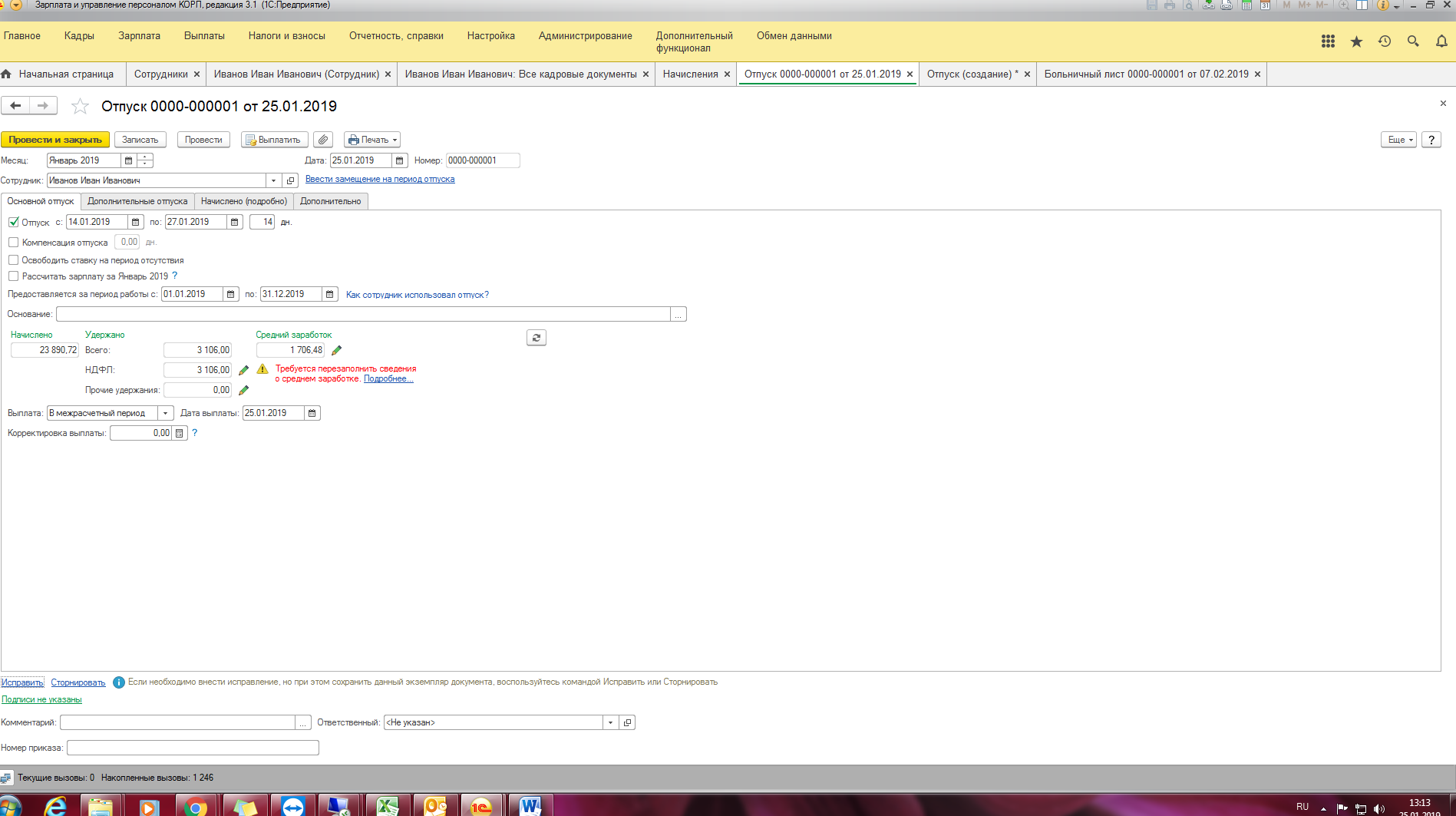 Документ отсутствие по невыясненной причине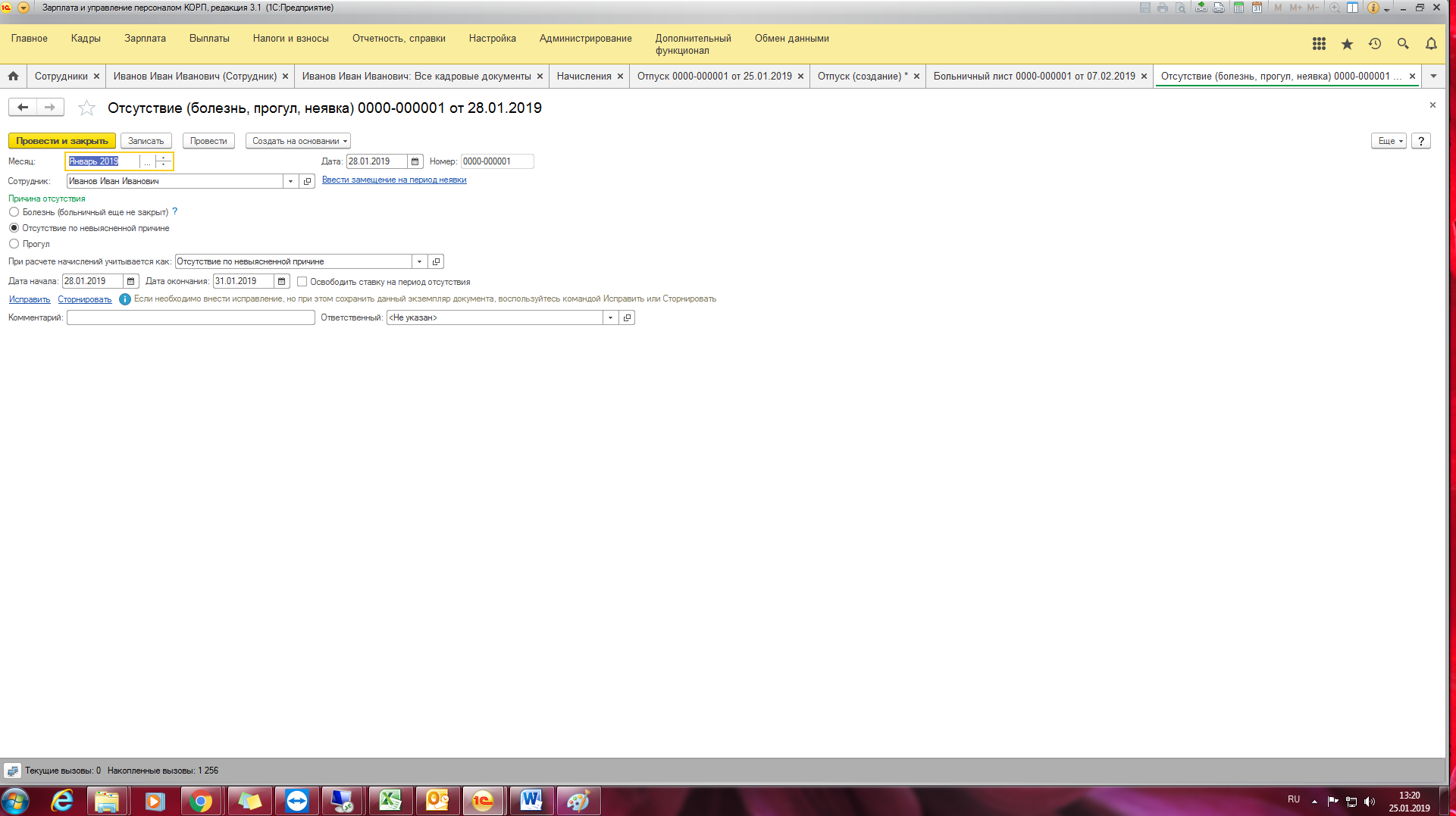 Больничный лист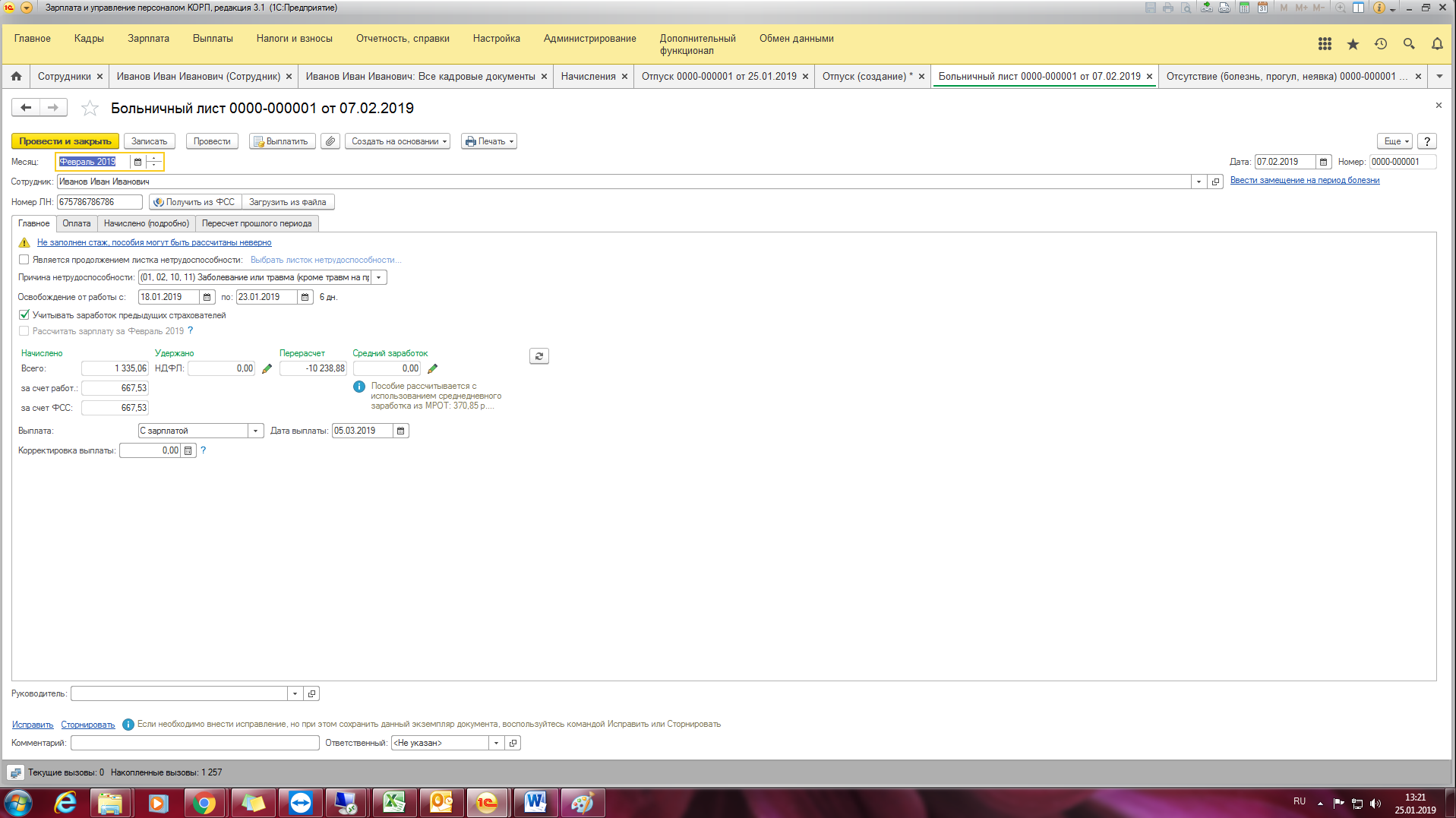 Документ исправление отпуска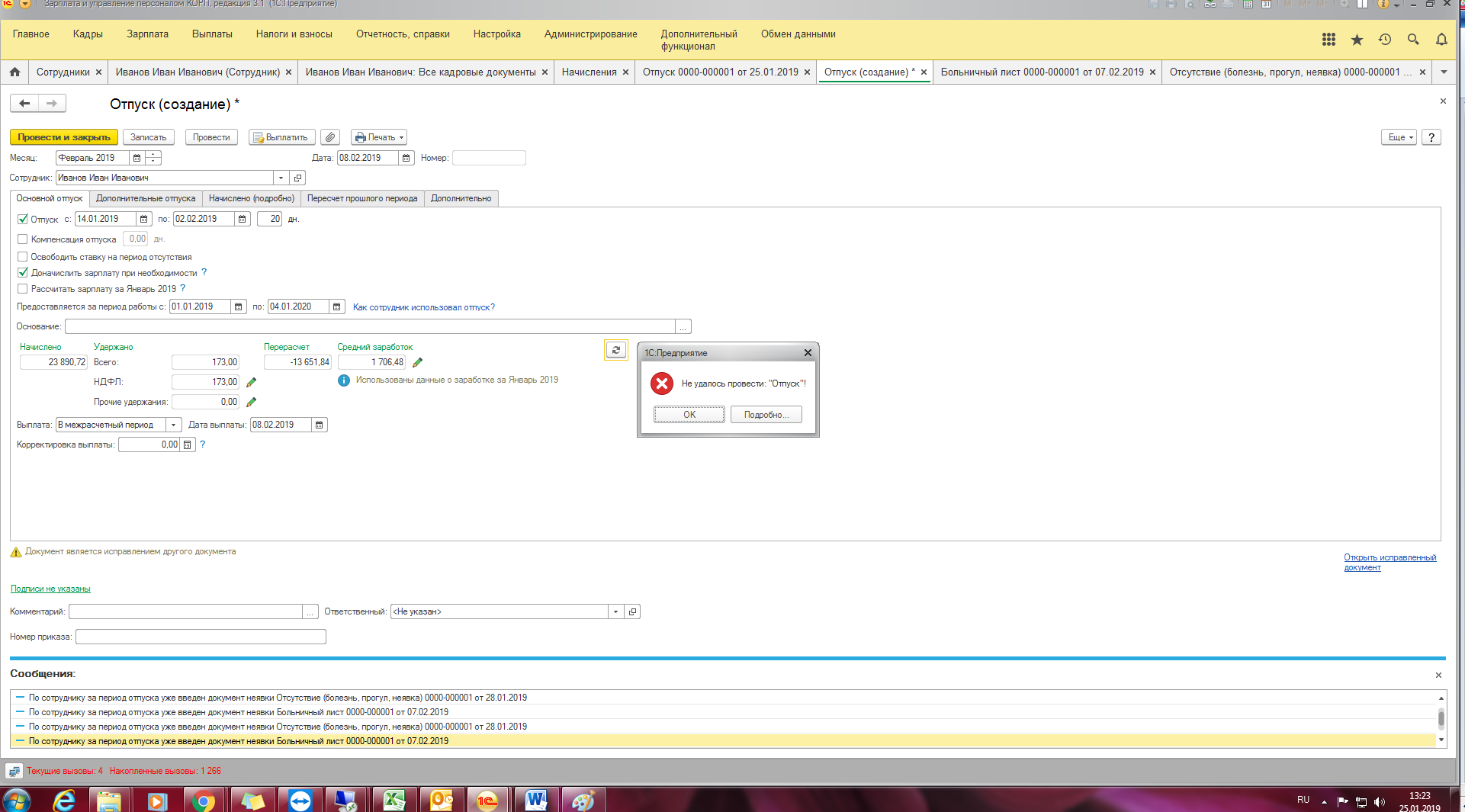 